MinutesBergan Catholic School Board of Directors Meeting                 	   November 15, 2023 | 6:30 p.m. at Bergan High School                                        Meeting called to order by Chair Ryan Bojanski In AttendanceRyan Bojanski, Todd Thomason, Elizabeth Borisow, Tom Wolf, Mandy Ostdiek, Dave Shrader, Terra Uhing, Dan Koenig and Rev. Walter NolteGuests in attendance: Genna Faulkner, Lori McIntyre, Nichole Owsley Approval of Minutes and AgendaMinutes from the October 25th Board of Directors Meeting and the Agenda for the November Board of Directors Meeting were approved and passed.  Motion made by Terra Uhing and seconded by Dave Shrader.  All approved. Motion passed. Public InputNoneExecutive Session NoneReportsDirector of Operations Report: Nichole OwsleyThe Knight Event is two nights away.  There is a donor that has stepped up and challenged Bergan to sell 500 silver spoons at the event.  If this is done, then this donor will give $250,000.  This will be announced at the event.  Bergan typically sells 100 silver spoons, so this will be far above our typical sales.  However, Owsley and her team feel confident.  End of the year appeals will be sent out to alumni.  The end of the year is typically when Bergan receives most of their gifts and raises most of their funds. Looking to focus on mailing to graduates from the 1950s, 1960s and 1970s as they typically prefer mail versus online communication. School President Report: Dan KoenigKoenig shared the presentation on the Board’s finance recommendations with salaries, tuition and multifamily discounts.  This will be presented at the upcoming Parish Finance Council meeting.  The Board felt the information was accurate and ready to present. Koenig presented an update on the President’s goals that were previously set by the Board of Directors.  They are on track in all the areas.  Human ResourcesOne Appointment - Ryan Nielsen, Maintenance No ResignationsPositions yet to fill for the 2023-2024 School Year  Elementary ParaeducatorThis Friday our teachers will conduct an Inservice day that will focus on student performance data.  Our teachers will meet as a group and begin working through Growth Mindset Curriculum from Cognia.  Growth Mindset will be a continued focus for all our teachers in the classroom.  The rest of the day will be looking through ACT & STAR Assessment Data to identify students that need intervention, are on watch, at benchmark or above benchmark.  We will also look as a whole at which standards or domains our students are scoring low on and which areas we are having success with.Elementary School Principal Report: Lori McIntyreZeta Holcomb has extended her time at Bergan but the position is still posted and open.    Veterans Day at Bergan was a success.  There were 30+ Veterans at the elementary and the students did a fantastic job recognizing those Veterans. The elementary is currently doing a coat and food drive.  They have partnered with Pinnacle Bank.  The Food Drive is a competition between the Houses.  They have a shortage of substitute teachers.  Substitute teachers must be safe environment trained.  McIntyre asked the Board to let her know if they know of anyone willing to substitute. Parish Pastor/Campus Ministry Report: Rev. Walter NolteFather Nolte stated continue to evaluate dates and where they can make an impact.  Sacraments 2nd grade will have their 1st Reconciliation on November 26thRetreatsNovember 16th – 6th gradeNovember 30th – 10th gradePrayer Teams  December 21st – 10th gradeMissions Advent – noneLent – February 15thWill continue to look to develop a clear pathway to discipleship for Bergan students and parents. Board Chair Report: Ryan BojanskiBojanski recently attended an Elementary Parent Knight Meeting.  He discussed the role of the Board of Directors and what we are responsible for.  He stated that they had great questions for him.  Bojanski stated that the goals that the Board of Directors established for the President will be reviewed and reported to the Board quarterly. The Board of Directors subcommittees will find a time to meet after the holidays.  Discussion and Action ItemsFinancial Expenditure PolicyNo update.  Will report on at a later meeting. High School Roof IssuesNo update.  Will report on at a later meeting. 2024-2025 School CalendarKoenig presented the School Calendar for the 2024-2025 school year (attached) at the October Board of Directors Meeting and asked them to review prior to tonight’s meeting.  The Board discussed the calendar and had no changes. Motion to approve Tom WolfSecond, Mandy OstdiekAll approvedMotion passedECEC Preschool & Childcare Discount Structure for EmployeesGenna Faulkner presented the new discount structure at the ECEC for employees of Bergan and St. Patrick Parish.  Currently there is only 1 staff member’s child who attends the ECEC.  The ECEC is looking to implement the pyramid model.  This model ensures that the ECEC is attending to both the implementation of evidence-based practices and the development of the infrastructure to support the durable implementation of those practices.  Their goal is by using the pyramid model they can be the only organization in Fremont to reach Step 5.  Financial ReportWill discuss at the December meeting ClosingClosing prayerMeeting adjourned at 	7:41 p.m. 	Next meeting December 20th at 6:30 p.m. at the Bergan Elementary School Library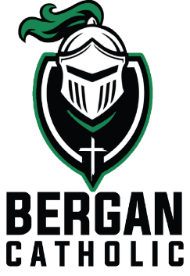 Archbishop Bergan Catholic School exists to instill a passion, as exemplified by Christ, for faith, knowledge and service.Archbishop Bergan Catholic School provides an exemplary Christ-centered education that develops the whole child through service, active learning and innovative instruction in order to achieve high expectations in a global community.BERGAN CATHOLIC SCHOOL BOARD OF DIRECTORS MEETING AGENDAWEDNESDAY NOVEMBER 15, 2023    6:30PMHALL OF FAME CONFERENCE ROOM - BERGAN HIGH SCHOOL Reminder:  While we are meeting please turn off your cell phones to help all be better engaged in the efforts of the Board of Directors.
Call the Meeting to Order & PrayerRoll Call
Consent Agenda1.    Approval of the meeting Agenda2.    Approval of the Minutes for the October 25th meeting
Director of OperationsPublic InputExecutive SessionReports1.   School President-  Admin Representative Lori McIntyre2.   Pastor/ Director of Campus Ministry  3.   Board ChairAction & Discussion Items  1.   Financial Expenditure Policy2.    High School Roof Issues3.   2024-2025 School Calendar4.   ECEC Preschool & Childcare Discount Structure for EmployeesFinance ReportsClosing Prayer & Adjourn